Муниципальное бюджетное учреждениедополнительного образования «Центр Детского Творчества»                       с. Александров-Гай Александрово-Гайского муниципального района Саратовской области Конспект занятия «Создание мультфильма о зимних видах спорта»(возраст обучающихся – 8-10 лет) Подготовила: Амангалиева Заурещ Марзагалиевна, педагог дополнительного образования; 1 квалификационная категория. Александров – Гай 2022 гКонспект занятия «Создание мультфильма о зимних видах спорта» Направленность – техническаяПриложение 1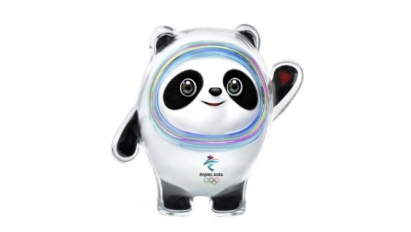         «Инструкционная карта «Этапы создания мультфильма»СьемкаНаписание сценария мультфильмаОзвучкаСоздание героев фильма и  декорацийМонтажАвтор занятияАмангалиева Зауреш МарзагалиевнаДолжностьПедагог дополнительного образования, квалификационная категория – первая.  Образовательное учреждениеМБУ ДО «Центр Детского Творчества» с. Александров-Гай Регион Саратовская область ПредметМультипликацияПояснительная запискаДанное занятие  соответствует требованиям к структуре занятий в системе дополнительного образования,  применены новые образовательные технологии (активные методы обучения АМО и информационные технологии). Пояснительная запискаДанное занятие  соответствует требованиям к структуре занятий в системе дополнительного образования,  применены новые образовательные технологии (активные методы обучения АМО и информационные технологии). Год обучения 1Возраст детей 8-10 лет Продолжительность занятия 40 минут. Организационный момент – 2 мин; Постановка проблемы, формулировка темы и задачи занятия -  (5 мин); Повторение изученного, на прошлых занятиях – 7 мин; Обобщение и систематизация знаний. Воспроизведение знаний на новом уровне – 15 мин;  Подведение итогов занятия – 8 мин; рефлексия – 3 мин. Тема занятия  «Создание мультфильма о зимних видах спорта»Классификация занятия  в системе образовательных мероприятий (тип, взаимосвязь с предыдущим и последующим занятии)Закреплений знаний.На предыдущих занятиях  были изучены виды мультипликации, этапы создания мультфильма. На  данном занятии  – закрепляются знания о видах мультипликации, этапах мультипликации, формируются навыки создания пластилинового мультфильма. Психолого – педагогическая   характеристика особенностей группы В группе  обучается 15 обучающихся. Все дети с высокой мотивацией к обучению, демонстрируют заинтересованность, сотрудничество, стремление достичь поставленной цели. Доброжелательная атмосфера, комфортная творческая обстановка способствуют усилению мотивации обучающихся в достижении поставленной цели.Цель занятияСоздание условий для повторения и закрепления пройденного матеарила посредством создания пластилинового мультфильма.Задачи занятия -  обобщить знания и продолжить обучение технике создания пластилинового мультфильма;- познакомить с талисманами зимних олимпийских игр в Пекине и зимними видами спорта; 
- развивать творческое воображение и фантазию; -  воспитать  интерес к зимним олимпийским играм. Оборудование Мультимедийный комплекс,  презентация к занятию, инструкционные карты, пластилин, акварель, ватман.  Деятельность педагогаДеятельность обучающихсяОжидаемый результат1.Организационный  момент (2 мин) Задача –создание условий для возникновения у обучающихся внутренней потребности включения в учебную деятельность. 1.Организационный  момент (2 мин) Задача –создание условий для возникновения у обучающихся внутренней потребности включения в учебную деятельность. 1.Организационный  момент (2 мин) Задача –создание условий для возникновения у обучающихся внутренней потребности включения в учебную деятельность. Слайд 1. Приветствие. Добрый день и добрый час,Как я рада видеть вас!!!Встаньте, дети, не ленитесь,Все мне дружно улыбнитесь. А теперь тихонько сели, И на доску посмотрели.Внимательно слушают педагога и выполняют  задания. Встают из-за парт. Улыбаются друг другу. Приветствуют друг друга. Садятся за парты и обращают внимание на слайд №1. Эмоционально-положительный настрой на занятие, создание ситуации успеха, доверия..2.  Постановка проблемы, формулировка темы и задачи занятия. (5 мин) Задача -  формирование умения целеполагания, представления о результате деятельности.2.  Постановка проблемы, формулировка темы и задачи занятия. (5 мин) Задача -  формирование умения целеполагания, представления о результате деятельности.2.  Постановка проблемы, формулировка темы и задачи занятия. (5 мин) Задача -  формирование умения целеполагания, представления о результате деятельности.  Слайд 2.  - Ребята, посмотрите на экран, что вы видите? - Верно, это талисман XXIV зимних Олимпийских игр в Пекине. Новый олимпийский талисман – это панда Бин Дунь дунь, которая является послом  зимних видов спорта, и приносит радость участникам и зрителям Олимпиады. Она олицетворяет силу тела и воли спортсменов. На современном китайском слово «бин» имеет несколько значений, но в первую очередь означает лед, а вместе с ним – чистоту и силу. «Дунь Дунь» значит здоровый, крепкий и жизнерадостный. Также это слово часто используют, когда говорят о детях.- Ребята, а вы занимаетесь спортом? - Какие зимние виды спорта вы знаете? - А как вы думаете, что мы можем сделать с вами, для того, чтобы люди еще больше узнали о зимних видах спорта?Так как, мы с вами мультипликаторы, мы можем создать мультфильм о зимних видах спорта. Это и будет темой нашего сегодняшнего занятия. А как вы думаете, кто может быть главным героем нашего мультфильма. Смотрят на экран.  Отвечают на вопрос педагога:  на экране талисман XXIV зимних Олимпийских игр в Пекине. - ДА- Лыжи, санный спорт, фигурное катание и т.д.) - Нарисовать рисунки, сделать коллаж, создать мультфильм. - Панда Бин Дунь дуньАктуализация знаний, необходимых для понимания темы, умения осознанно и произвольно  выполнять задания. 3. Повторение изученного, на прошлых занятиях.Задача: повторить, закрепить и систематизировать основные понятия ранее пройденного материала. 3. Повторение изученного, на прошлых занятиях.Задача: повторить, закрепить и систематизировать основные понятия ранее пройденного материала. 3. Повторение изученного, на прошлых занятиях.Задача: повторить, закрепить и систематизировать основные понятия ранее пройденного материала. Слайд 3.  Для того, чтобы начать создавать мульфильм, мы должны вспомнить, чему мы научились на прошлых занятиях. Давайте вспомним, какие виды мультипликации мы знаем. Посмотрите на слайд,  панда Бин Дуньдунь приготовила для вас задания, если вы его выполните правильно, то узнаете, что же  является символом Олимпиады. Отрывки из мультфильмов посмотритеИ вид мультипликации назовите. (на слайде проецируются отрывки мультфильмов, выполненных в различных техниках. Дети должны отгадать и описать каждый вид. Если дети отгадали правильно, то появляется одно из колец Олимпиады. Вот мы и собрали, главный символ Олимпиады, что он означает? Молодцы ребята, вы не только  вспомнили виды мультипликации, но и узнали о главном символе Олимпиады. Учащиеся отвечают на вопрос педагога и предлагают варианты ответов. - пластилиновая, компьютерная, рисованная, песочная, кукольная. Слушают педагога, включаются в познавательную деятельность. Принимают участие в интерактивной викторине «Пять колец». Слушают педагога, отвечают на вопрос:  «Считается, что пять колец олицетворяют континенты, принимающие участие в олимпийском движении: Европа, Азия, Америка (оба материка), Африка, Океания (включая Австралию). Белый фон означает мирное время проведения олимпиад»Формирование общеучебных навыков. Выделение необходимой информацией. Формирование мотивации к познанию. Формирование коммуникативных навыков.    Умение выражать свои мысли. 4.Обобщение и систематизация знаний. Воспроизведение знаний на новом уровне. Задача: формирование условий для развития творческого мышления, фантазии, формирование навыков создания мультфильма в соответствии с этапами. 4.Обобщение и систематизация знаний. Воспроизведение знаний на новом уровне. Задача: формирование условий для развития творческого мышления, фантазии, формирование навыков создания мультфильма в соответствии с этапами. 4.Обобщение и систематизация знаний. Воспроизведение знаний на новом уровне. Задача: формирование условий для развития творческого мышления, фантазии, формирование навыков создания мультфильма в соответствии с этапами. Слайд 4.  Приступим к главному этапу нашего занятия – создание мультфильма. У вас на столах есть инструкции от Панды,  изучите их и скажите, все ли верно в инструкции. Расставьте  этапы по порядку и назовите мне последовательность. Проверим, как вы выполнили задание. Интерактивная лента будет листаться в том случае, если вы назовете правильный этап. Слайд 5.- Первый этап - создание сюжета будущего мультфильма.  Главный герой – Панда. А вот, что она будет делать, чтобы рассказать нам о зимних видах спорта предстоит придумать вам. Начинаем мозговой штурм – обсуждаем сюжет, а в помощь вам карточки с зимними видами спорта. Слайд 6Ребята, поделитесь своими идеями и расскажите сюжет будущего мультфильма. Посмотрите на инструкции и скажите мне следующий этап нашей работы. Давайте разделимся на группы, кто хорошо рисует, будет создавать фон и декорации. А те, кому нравится работать с пластилином будут создавать героев. Приступаем к работе. Перед практической работой прошу Вас обратить внимание на слайд и прочитать, что там написано? Это официальный девиз зимних Олимпийских и Паралимпийских игр 2022 года в Пекине. Пусть этот девиз будет главным для вас, и вы будете работать дружно и слаженно для будущего результата. Ребята, Панда предлагает вам  отдохнуть и потанцевать.   «Физминутка – «Двигайся, замри» Открывают инструкции, отвечают на вопрос педагога: «Нет неправильно». Работают с инструкциями. 1.Сьемка2.Написание сценария мультфильма3.Озвучка4.Создание героев фильма и  декораций5. МонтажВыполняют задание,  составляют сюжет будущего мультфильма, выбирают самый удачный сюжет. Знакомят с лучшими сюжетами будущего мультфильма. - Создание героев и декораций. Обучающиеся делятся на группы по интересам и способностям, начинают выполнять практическую работу. «Вместе ради общего будущего». Дети выполняют практическую работу, соблюдая технику безопасности. Дети выполняют движения под музыку. Формирование личностных УУД Смыслообразование  - умение выделять правильный ответ. Регулятивные, включая действия саморегуляции. Формирование интегративных качеств: - формирование творческого мышления;- развитие фантазии;- закрепление навыков создания мультфильмаФормирование положительного эмоционального фона. Развитие умений психологического и физического раскрепощения. 5. Подведение итогов занятия. Задача: Формирование умения осуществлять контроль и оценку учебной деятельности группы и самооценку5. Подведение итогов занятия. Задача: Формирование умения осуществлять контроль и оценку учебной деятельности группы и самооценку5. Подведение итогов занятия. Задача: Формирование умения осуществлять контроль и оценку учебной деятельности группы и самооценкуСлайд 7. - Практическая работа завершилась, и Панда хочет познакомить вас с еще одним талисманом  зимней Олимпиады – это человечек в форме китайского фонарика Сюэ Жунжун. Он предлагает нам поиграть в игру «Правильно слово выбирай, и фонарик зажигай». (на доске прикреплены слова по теме занятия. На другой доске три  человечка в форме китайского фонарика Сюэ Жунжун,  у которых на шапочках написаны основные понятия по теме занятия: виды мультипликации, этапы создания мультфильма, зимние виды спорта. Задание – расположить слова, характеризующие каждый термин рядом с человечком). Анализируют задание. Выполняют задание у доски.  Формирование умений выделения причинно-следственных связей. Проявление инициативы.Развитие диалогической речи детей, умение отвечать на вопросы.6.Рефлексия Задача: Осознание учащимися метода преодоления затруднений и самооценка ими результатов своей коррекционной (а в случае, если ошибок не было, самостоятельной)  деятельности.6.Рефлексия Задача: Осознание учащимися метода преодоления затруднений и самооценка ими результатов своей коррекционной (а в случае, если ошибок не было, самостоятельной)  деятельности.6.Рефлексия Задача: Осознание учащимися метода преодоления затруднений и самооценка ими результатов своей коррекционной (а в случае, если ошибок не было, самостоятельной)  деятельности.  Слайд 8. - Ребята, вы сегодня очень хорошо постарались на занятии, но Панда не прощается с вами, а приглашает вас принять участие в зимней Олимпиаде в качестве зрителей и болельщиков сборной России. А я предлагаю вам ответить на несколько вопросов, но отвечать мы будем с помощью китайских фонариков разного цвета: Желтый – да, зеленый – не знаю, красный – нет.  1.	Знаете ли вы все виды мультипликации?2.	Вам понравилось работать над созданием мультфильма?3.	Рады ли вы знакомству с Пандой?4.	С хорошим настроением уходите домой?На этом наше занятие окончено. До свидания.Слушают педагога. Отвечают на вопросы с помощью китайских фонариков. Уборка рабочего места. Выход из класса. Формирование умений дать самооценку собственной деятельности.